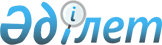 Об утверждении бюджета Кызылжарского сельского округа на 2022-2024 годыРешение Иргизского районного маслихата Актюбинской области от 31 декабря 2021 года № 95
      В соответствии со статьей 9-1 Бюджетного Кодекса Республики Казахстан, статьей 6 Закона Республики Казахстан "О местном государственном управлении и самоуправлении в Республике Казахстан", Иргизский районный маслихат РЕШИЛ:
      1. Утвердить бюджет Кызылжарского сельского округа на 2022 - 2024 годы согласно приложениям 1, 2 и 3 соответственно, в том числе на 2022 год в следующих объемах:
      1) доходы – 93 206 тысяч тенге, в том числе:
      налоговые поступления – 4 093 тысячи тенге;
      неналоговые поступления – 45 тысяч тенге;
      поступления от продажи основного капитала – 0 тенге;
      поступления трансфертов – 89 068 тысяч тенге;
      2) затраты – 102 512,7 тысяч тенге;
      3) чистое бюджетное кредитование – 0 тенге, в том числе:
      бюджетные кредиты – 0 тенге;
      погашение бюджетных кредитов – 0 тенге;
      4) сальдо по операциям с финансовыми активами – 0 тенге, в том числе;
      приобретение финансовых активов – 0 тенге;
      поступления от продажи финансовых активов государства – 0 тенге;
      5) дефицит (профицит) бюджета – - 9 306,7 тысяч тенге;
      6) финансирование дефицита (использование профицита) бюджета – 9 306,7 тысяч тенге;
      поступление займов – 0 тенге;
      погашение займов – 0 тенге;
      используемые остатки бюджетных средств – 9 306,7 тысяч тенге.
      Сноска. Пункт 1 – в редакции решения Иргизского районного маслихата Актюбинской области от 14.11.2022 № 176 (вводится в действие с 01.01.2022).


      2. Учесть, что в доход бюджета сельского округа зачисляются:
      Налоговые поступления:
      индивидуальный подоходный налог;
      налог на имущество физических лиц по объектам обложения данным налогом, находящимся на территории города районного значения, села, поселка, сельского округа;
      земельный налог на земли населенных пунктов с физических и юридических лиц по земельным участкам, находящимся на территории города районного значения, села, поселка;
      налог на транспортные средства с физических лиц, место жительства которых находится на территории города районного значения, села, поселка;
      налог на транспортные средства с юридических лиц, место нахождения которых, указываемое в их учредительных документах, располагается на территории города районного значения, села, поселка;
      единый земельный налог;
      плата за пользование земельными участками;
      плата за размещение наружной (визуальной) рекламы:
      на открытом пространстве за пределами помещений городе районного значения, селе, поселке;
      в полосе отвода автомобильных дорог общего пользования, проходящих через территории города районного значения, села, поселка, сельского округа;
      на открытом пространстве за пределами помещений вне населенных пунктов и вне полосы отвода автомобильных дорог общего пользования.
      Неналоговые поступления:
      штрафы, налагаемые акимами городов районного значения, сел, поселков, сельских округов за административные правонарушения;
      добровольные сборы физических и юридических лиц;
      доходы от аренды имущества коммунальной собственности города районного значения, села, поселка, сельского округа (коммунальной собственности местного самоуправления);
      другие неналоговые поступления в бюджеты города районного значения, села, поселка, сельского округа;
      деньги от продажи государственного имущества, закрепленного за государственными учреждениями, финансируемыми из бюджетов города районного значения, села, поселка, сельского округа;
      поступления от продажи земельных участков, за исключением поступлений от продажи земельных участков сельскохозяйственного назначения;
      плата за продажу права аренды земельных участков.
      3. В соответствии с решением районного маслихата от 21 декабря 2021 года "Об утверждении Иргизского районного бюджета на 2022 – 2024 годы" № 84 на 2022 год предусмотрена субвенция, передаваемая из районного бюджета в бюджет Кызылжарского сельского округа в сумме 57 510 тысяч тенге.
      4. Учесть в бюджете Кызылжарского сельского округа на 2022 год поступление текущих целевых трансфертов из республиканского бюджета и Национального фонда Республики Казахстан через районный бюджет:
      на повышение заработной платы работников государственных организаций: организаций надомного обслуживания - 111 тысяч тенге;
      на повышение заработной платы отдельных категорий гражданских служащих, работников организаций, содержащихся за счет средств государственного бюджета, работников казенных предприятий - 4 271 тысяча тенге;
      на установление доплат к должностному окладу за особые условия труда в организациях культуры и архивных учреждениях управленческому и основному персоналу государственных организаций культуры и архивных учреждений - 1 851 тысяча тенге.
      Распределение указанных сумм трансфертов определяется на основании решения акима сельского округа.
      Сноска. Пункт 4 – в редакции решения Иргизского районного маслихата Актюбинской области от 20.06.2022 № 148 (вводится в действие с 01.01.2022).


      5. Учесть в бюджете Кызылжарского сельского округа на 2022 год поступление текущих целевых трансфертов из районного бюджета:
      на оказание социальной помощи нуждающимся гражданам на дому – 282 тысячи тенге;
      на благоустройство населенных пунктов – 21 000 тысяч тенге;
      на освещение улиц населенных пунктов - 2 043 тысячи тенге;
      на поддержку культурно - досуговой работы на местном уровне – 2 000 тысячи тенге.
      Распределение указанных сумм трансфертов определяется на основании решения акима сельского округа.
      Сноска. Пункт 5 – в редакции решения Иргизского районного маслихата Актюбинской области от 14.11.2022 № 176 (вводится в действие с 01.01.2022).


      6. Настоящее решение вводится в действие с 1 января 2022 года. Бюджет Кызылжарского сельского округа на 2022 год
      Сноска. Приложение 1 – в редакции решения Иргизского районного маслихата Актюбинской области от 14.11.2022 № 176 (вводится в действие с 01.01.2022). Бюджет Кызылжарского сельского округа на 2023 год Бюджет Кызылжарского сельского округа на 2024 год
					© 2012. РГП на ПХВ «Институт законодательства и правовой информации Республики Казахстан» Министерства юстиции Республики Казахстан
				
      Секретарь Иргизского районного маслихата 

Н. Кызбергенов
Приложение 1 к решению районного маслихата от 31 декабря 2021 года № 95
Категория
Категория
Категория
Категория
Сумма (тысяча тенге)
Класс
Класс
Класс
Сумма (тысяча тенге)
Подкласс
Подкласс
Сумма (тысяча тенге)
Наименование
Сумма (тысяча тенге)
1
2
3
4
5
І. Доходы
93 206
1
Налоговые поступления
4 093
01
Подоходный налог
424
2
Индивидуальный подоходный налог
424
04
Налоги на собственность
2 410
1
Налог на имущество
329
3
Земельный налог
76
4
Налог на транспортные средства
2 005
05
Внутренние налоги на товары, работы и услуги
1 259
3
Поступление за использование природных и других ресурсов
1 259
2
Неналоговые поступления
45
06
Прочие неналоговые поступления
45
1
Прочие неналоговые поступления
45
4
Поступления трансфертов
89 068
02
Трансферты из вышестоящих органов государственного управления
89 068
3
Трансферты из районных (городов областного значения) бюджетов
89 068
Функциональная группа
Функциональная группа
Функциональная группа
Функциональная группа
Функциональная группа
Сумма (тысяча тенге)
Функциональная подгруппа
Функциональная подгруппа
Функциональная подгруппа
Функциональная подгруппа
Сумма (тысяча тенге)
Администратор бюджетных программ
Администратор бюджетных программ
Администратор бюджетных программ
Сумма (тысяча тенге)
Программа
Программа
Сумма (тысяча тенге)
Наименование
Сумма (тысяча тенге)
1
2
3
4
5
6
ІІ. Затраты
102 512,7
01
Государственные услуги общего характера
41 749
1
Представительные, исполнительные и другие органы, выполняющие общие функции государственного управления
41 749
124
Аппарат акима города районного значения, села, поселка, сельского округа
41 749
001
Услуги по обеспечению деятельности акима города районного значения, села, поселка, сельского округа
41 749
06
Социальная помощь и социальное обеспечение
393
2
Социальная помощь
393
124
Аппарат акима города районного значения, села, поселка, сельского округа
393
003
Оказание социальной помощи нуждающимся гражданам на дому
393
07
Жилищно-коммунальное хозяйство
26 472,9
3
Благоустройство населенных пунктов
26 472,9
124
Аппарат акима города районного значения, села, поселка, сельского округа
26 472,9
008
Освещение улиц в населенных пунктах
4 098,9
009
Обеспечение санитарии населенных пунктов
80
011
Благоустройство и озеленение населенных пунктов
22 294
08
Культура, спорт, туризм и информационное пространство
24 692
1
Деятельность в области культуры
24 692
124
Аппарат акима города районного значения, села, поселка, сельского округа
24 692
006
Поддержка культурно-досуговой работы на местном уровне
24 692
15
Трансферты
9 205,8
1
Трансферты
9 205,8
124
Аппарат акима города районного значения, села, поселка, сельского округа
9 205,8
044
Возврат сумм неиспользованных (недоиспользованных) целевых трансфертов, выделенных из республиканского бюджета за счет целевого трансферта из Национального фонда Республики Казахстан
9 205,8
IІІ. Чистое бюджетное кредитование
0
Бюджетные кредиты
0
ІV. Сальдо по операциям с финансовыми активами
0
Приобретение финансовых активов
0
V. Дефицит (профицит) бюджета
- 9 306,7
VI. Финансирование дефицита бюджета (использование профицита)
9 306,7
Категория
Категория
Категория
Категория
Сумма (тысяча тенге)
Класс
Класс
Класс
Сумма (тысяча тенге)
Подкласс
Подкласс
Сумма (тысяча тенге)
Наименование
Сумма (тысяча тенге)
1
2
3
4
5
8
Используемые остатки бюджетных средств
9 306,7
01
Остатки бюджетных средств
9 306,7
1
Свободные остатки бюджетных средств
9 306,7Приложение 2 к решению районного маслихата от 31 декабря 2021 года № 95
Категория
Категория
Категория
Категория
Сумма (тысяча тенге)
Класс
Класс
Класс
Сумма (тысяча тенге)
Подкласс
Подкласс
Сумма (тысяча тенге)
Наименование
Сумма (тысяча тенге)
1
2
3
4
5
І. Доходы
63 867
1
Налоговые поступления
4 217
04
Налоги на собственность
 2 958
1
Налог на имущество
245
4
Налог на транспортные средства
2 713
05
Внутренние налоги на товары, работы и услуги
1 259
3
Поступления за использование природных и других ресурсов
1 259
2
Неналоговые поступления
45
06
Прочие неналоговые поступления
45
1
Прочие неналоговые поступления
45
4
Поступления трансфертов
59 605
02
Трансферты из вышестоящих органов государственного управления
 59 605
3
Трансферты из районных (городов областного значения) бюджетов
 59 605 
Функциональная группа
Функциональная группа
Функциональная группа
Функциональная группа
Функциональная группа
Сумма (тысяча тенге)
Функциональная подгруппа
Функциональная подгруппа
Функциональная подгруппа
Функциональная подгруппа
Сумма (тысяча тенге)
Администратор бюджетных программ
Администратор бюджетных программ
Администратор бюджетных программ
Сумма (тысяча тенге)
Программа
Программа
Сумма (тысяча тенге)
Наименование
Сумма (тысяча тенге)
1
2
3
4
5
6
ІІ. Затраты
63 867
01
Государственные услуги общего характера
41 323
1
Представительные, исполнительные и другие органы, выполняющие общие функции государственного управления
41 323
124
Аппарат акима города районного значения, села, поселка, сельского округа
41 323
001
Услуги по обеспечению деятельности акима города районного значения, села, поселка, сельского округа
 41 323
07
Жилищно-коммунальное хозяйство
4 262
3
Благоустройство населенных пунктов
4 262
124
Аппарат акима города районного значения, села, поселка, сельского округа
4 262
008
Освещение улиц в населенных пунктах
2 318
009
Обеспечение санитарии населенных пунктов
120
011
Благоустройство и озеленение населенных пунктов
1 824
08
Культура, спорт, туризм и информационное пространство
18 282
1
Деятельность в области культуры
18 282
124
Аппарат акима города районного значения, села, поселка, сельского округа
18 282
006
Поддержка культурно-досуговой работы на местном уровне
18 282
IІІ. Чистое бюджетное кредитование
0
Бюджетные кредиты
0
ІV. Сальдо по операциям с финансовыми активами
0
Приобретение финансовых активов
0
V. Дефицит (профицит) бюджета
0
VI. Финансирование дефицита бюджета (использование профицита)
0Приложение 3 к решению районного маслихата от 31 декабря 2021 года № 95
Категория
Категория
Категория
Категория
Сумма (тысяча тенге)
Класс
Класс
Класс
Сумма (тысяча тенге)
Подкласс
Подкласс
Сумма (тысяча тенге)
Наименование
Сумма (тысяча тенге)
1
2
3
4
5
І. Доходы
64 036
1
Налоговые поступления
4 347
04
Налоги на собственность
3 088
1
Налог на имущество
245
4
Налог на транспортные средства
2 843
05
Внутренние налоги на товары, работы и услуги
1 259
3
Поступления за использование природных и других ресурсов
1 259
2
Неналоговые поступления
45
06
Прочие неналоговые поступления
45
1
Прочие неналоговые поступления
45
4
Поступления трансфертов
59 644
02
Трансферты из вышестоящих органов государственного управления
 59 644
3
Трансферты из районных (городов областного значения) бюджетов
 59 644 
Функциональная группа
Функциональная группа
Функциональная группа
Функциональная группа
Функциональная группа
Сумма (тысяча тенге)
Функциональная подгруппа
Функциональная подгруппа
Функциональная подгруппа
Функциональная подгруппа
Сумма (тысяча тенге)
Администратор бюджетных программ
Администратор бюджетных программ
Администратор бюджетных программ
Сумма (тысяча тенге)
Программа
Программа
Сумма (тысяча тенге)
Наименование
Сумма (тысяча тенге)
1
2
3
4
5
6
ІІ. Затраты
64 036
01
Государственные услуги общего характера
41 352
1
Представительные, исполнительные и другие органы, выполняющие общие функции государственного управления
41 352
124
Аппарат акима города районного значения, села, поселка, сельского округа
41 352
001
Услуги по обеспечению деятельности акима города районного значения, села, поселка, сельского округа
 41 352
07
Жилищно-коммунальное хозяйство
4 392
3
Благоустройство населенных пунктов
4 392
124
Аппарат акима города районного значения, села, поселка, сельского округа
4 392
008
Освещение улиц в населенных пунктах
2 318
009
Обеспечение санитарии населенных пунктов
120
011
Благоустройство и озеленение населенных пунктов
1 954
08
Культура, спорт, туризм и информационное пространство
18 292
1
Деятельность в области культуры
18 292
124
Аппарат акима города районного значения, села, поселка, сельского округа
18 292
006
Поддержка культурно-досуговой работы на местном уровне
18 292
IІІ. Чистое бюджетное кредитование
0
Бюджетные кредиты
0
ІV. Сальдо по операциям с финансовыми активами
0
Приобретение финансовых активов
0
V.Дефицит (профицит) бюджета
0
VI. Финансирование дефицита бюджета (использование профицита)
0